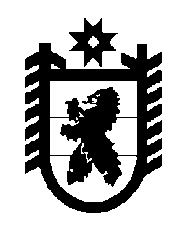 Российская Федерация Республика Карелия    УКАЗГЛАВЫ РЕСПУБЛИКИ КАРЕЛИЯО награждении государственными наградами 
Республики Карелия За заслуги перед республикой и многолетний добросовестный труд наградить ПОЧЕТНОЙ ГРАМОТОЙ РЕСПУБЛИКИ КАРЕЛИЯДУРНЕВА Андрея Борисовича – водителя автомобиля отдела по эксплуатации автотранспорта государственного казенного учреждения Республики Карелия «Хозяйственное управление при Администрации Главы Республики Карелия».           Глава Республики  Карелия                                                               А.П. Худилайненг. Петрозаводск14 января 2015 года№ 1